Средства бюджета города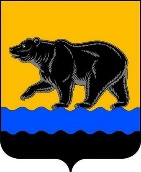 АДМИНИСТРАЦИЯ ГОРОДА НЕФТЕЮГАНСКА РАСПОРЯЖЕНИЕ03.08.2018 											№ 220-рг.НефтеюганскО внесении изменения в распоряжение администрации города Нефтеюганска от 17.03.2017 № 101-р «Об утверждении Положения о департаменте экономического развития администрации города Нефтеюганска»В соответствии со статьёй 27 Устава города Нефтеюганска, решением Думы города Нефтеюганска от 29.03.2017 № 103-VI «О внесении изменений в решение Думы города «О структуре администрации города Нефтеюганска», с целью приведения в соответствие муниципального правового акта: 1.Внести изменение в распоряжение администрации города Нефтеюганска от 17.03.2017 № 101-р «Об утверждении Положения о департаменте экономического развития администрации города Нефтеюганска» (с изменениями, внесенными распоряжениями администрации города от 11.04.2017 № 143-р, от 19.10.2017 № 360-р, от 07.06.2018 № 165-р), а именно: 1.1.Пункт 5 приложения к распоряжению изложить в следующей редакции:«5.Структура ДепартаментаСтруктуру Департамента составляют его руководство и отделы, сформированные по основным направлениям деятельности Департамента: -директор департамента;-заместитель директора;-заместитель директора;-отдел экономической политики и административной реформы;-отдел инвестиций и проектного управления;-отдел развития предпринимательства и потребительского рынка;-отдел организации и размещения муниципальных закупок;-отдел формирования и мониторинга муниципальных закупок;-отдел труда.».2.Департаменту по делам администрации города (Нечаева С.И.) разместить распоряжение на официальном сайте органов местного самоуправления города Нефтеюганска в сети Интернет.Глава города Нефтеюганска 						          С.Ю.Дегтярев